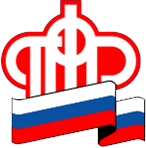 Пресс-релиз26 июля 2018Выплаты от ПФР только для неработающих пенсионеров.	Некоторые пенсионеры, получающие выплаты от ПФР,  уверены, что факт работы можно скрыть. Это не так. Трудоустройство обязательно будет зафиксировано.	Добросовестный работодатель ежемесячно отчитывается в Пенсионный фонд, и информация о трудовой деятельности пенсионера заносится на его лицевой счет. Сведения поступают по месту получения пенсии вне зависимости от места работы.	Информация о работе передается в ПФР в течение 2-х месяцев. За это время суммы незаконно полученных пенсий, иных социальных выплат, доплаты к пенсии (ФСД), выплата которых зависит от факта работы, увеличиваются. Пенсионер обязан возместить в ПФР возникшую переплату.		Напоминаем, восстановление коэффициента индексации пенсии, федеральная социальная доплата к пенсии, компенсационные выплаты (по уходу за ребенком-инвалидом, инвалидом первой группы, престарелым), дополнительное материальное обеспечение предусмотрены только для неработающих пенсионеров.		Во избежание неприятных последствий, обязательно сообщайте в Пенсионный фонд о трудоустройстве!УПФР в Тихвинском районе Ленинградской области (межрайонное).